 Iris Zeppezauer 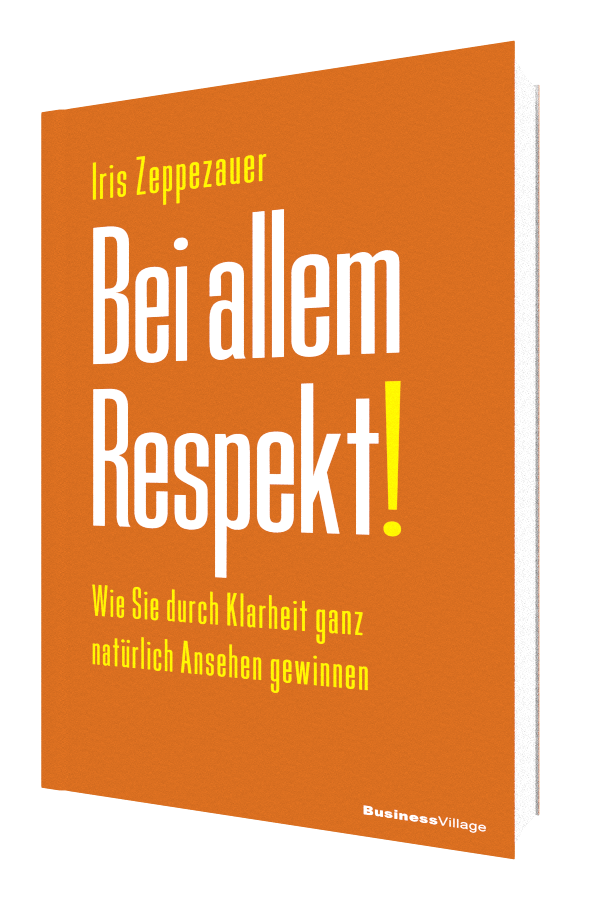 Bei allem Respekt!Wie Sie durch Klarheit ganz natürlich Ansehen gewinnen1. Auflage BusinessVillage 2023
ca. 224 SeitenISBN-Buch	 978-3-86980-675-4		24,95 Euro
ISBN-PDF	 978-3-86980-676-1		19,95 Euro
ISBN-EPUB	 978-3-86980-677-8		19,95 Euro
Pressematerialien: 
https://www.businessvillage.de/1161.html
Ob im Beruf, am Stammtisch oder in der Politik: Respektlosigkeit ist salonfähig geworden. Um jeden Preis wird versucht, Geltung und Einfluss zu erlangen. Die Mittel dazu sind mannigfaltig und reichen von guten Ratschlägen und Besserwisserei über gezielte Falschinformationen bis hin zu Drohung, Sexismus und Herabwürdigung. Müssen wir uns wirklich solcher Methoden bedienen, um Ansehen zu gewinnen? Haben Höflichkeit, Anstand und gute Manieren ausgedient?Auf den ersten Blick wirkt es so: Wer zu freundlich ist, zieht den Kürzeren. Doch die Brechstange ist nicht die Lösung. Wer sich mit Gewalt Respekt verschafft, macht sich viele Feinde und muss ständig am Erhalt seiner Dominanz arbeiten. Wer hingegen klare Werte vertritt, authentisch auftritt und wertschätzend handelt, genießt natürliches Ansehen – sowohl beruflich als auch privat. In ihrem neuen Buch führt die Erfolgsautorin von contra! ihre Leserschaft zur Quelle des Ansehens und Erfolges. Sie zeigt, wie wir durch Klarheit im Umgang mit uns selbst und anderen Charisma aufbauen. Plötzlich werden wir ganz ohne Mühe respektiert, weil sich Sein und Tun decken. Wir zollen anderen Respekt, finden klare Worte für Missstände und wachsen dadurch selbst. Neue Wege eröffnen sich. Auch dort, wo Beziehungen bisher steinig und dürr waren, geht die Saat einer klaren, respektvollen Kommunikation auf. Die Autorin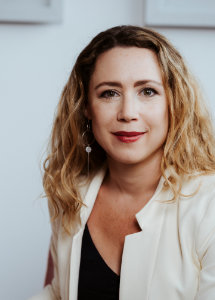 Iris Zeppezauer steht für exzellente Kommunikation im Business. Sie ist Beraterin, Hochschuldozentin und Autorin. Respekt und Klarheit sind die Basis ihrer Arbeit – Unternehmen, Persönlichkeiten und Medien vertrauen auf ihre Expertise. https://www.sekundeeins.atÜber BusinessVillageBusinessVillage ist der Verlag für die Wirtschaft. Unsere Themen sind Beruf & Karriere, Innovation & Digitalisierung, Management & Führung, Kommunikation & Rhetorik und Marketing & PR. Unsere Bücher liefern Ideen für ein neues Management und selbstbestimmtes Leben. BusinessVillage macht Lust auf Veränderung und zeigt, was geht. Update your Knowledge!PresseanfragenSie haben Interesse an honorarfreien Fachbeiträgen oder Interviews mit unseren Autoren? Gerne stellen wir Ihnen einen Kontakt her. Auf Anfrage erhalten Sie auch Besprechungsexemplare, Verlosungsexemplare, Produktabbildungen und Textauszüge. BusinessVillage GmbH
Jens Grübner
Reinhäuser Landstraße 22  
37083 GöttingenE-Mail: redaktion@businessvillage.de
Tel: +49 (551) 20 99 104
Fax: +49 (551) 20 99 105